GREATER ATLANTA ASIS NEWSLETTER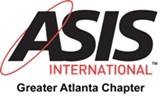 MARCH and APRIL 2022MARCH LUNCHEON CHAPTER MEETING REVIEWJ. Tripp Mitchell provided an outstanding presentation reviewing the current updates from the GA State Board of Private Detectives and Security Agency impacting our industry. APRIL LUNCHEON CHAPTER MEETING REVIEW  Greg Mason, Director of the Atlanta Urban Area Security Initiative (UASI), reflected upon his 7 years leading the Atlanta Regional Commission's (ARC) Homeland Security and Recovery Group (HSRG) which manages the UASI. CALLING GSX 2022 (Sept. 12 – 14) VOLUNTEERSTim Giles, CPP, PSP is managing the chapter’s volunteers needed for GSX 2022. If you are interested in volunteering, please email him (tdgiles@attglobal.net) with the following information: Full name, ASIS member number, email address, cell number, your employer (company name).Number of hours you are volunteering to serve.Shirt size (Volunteers will be provided to serve at GSX.LUNCHEON CHAPTER MEETING SPONSORSHIPThe Greater Atlanta ASIS Chapter Board of Directors wishes to thank Titan Global Enterprises Inc. for sponsoring our April chapter meeting. We are seeking sponsorships of $100.00 for our May, June, October, and November chapter meetings. Our sponsors will have the opportunity to provide our membership with a small gift (“swag” item) and give a 5-minute commercial for their organization during the meeting. Interested? Email us: asis.atlanta@gmail.comLAW ENFORCEMENT APPRECIATION EVENT DAY We will be hosting our annual LEAD event on August 10, 2022, at the Metropolitan Club from 11:00am – 1:00pm. Visit: https://www.asisatl.org/lead to learn more regarding sponsorship opportunities to help make this event a success.TREASURER’S REPORT As of April 19th, 2022, the Chapter’s Wells Fargo account balance was $6,637.20, PayPal balance was $159.73, and the cash balance was $180.00. Total Chapter funds were $6,976.93. The largest expenses during March – April  2021 were Maggiano’s ($2,921.59), Deposit at The Metropolitan Club for LEAD 2022 ($3,045.00), Mail Chimp ($46.00), and Gift Cards for Speakers ($100.00) totaling $6,112.59.  UPCOMING 2022 LUNCHEON CHAPTER MEETINGMay 18th, 11:00am – 1:00pmJoint meeting with Atlanta ATAP (Association of Threat Assessment Professionals). C. Joshua Villines, MA, CTM, CPP, PCI, PSP will address the Fundamentals of Threat Assessment and Management.The $50 ticket includes lunch, beverages at Maggiano’s ($40 for members), and 1 hour of CPE credits. Greater Atlanta ASIS Chapter members (paid the $25 annual membership fee), be sure to LOG IN to your account first at (https://www.asisatl.org/, then register for the event. To become a member, click: https://www.asisatl.org/membership), then register for the event.    